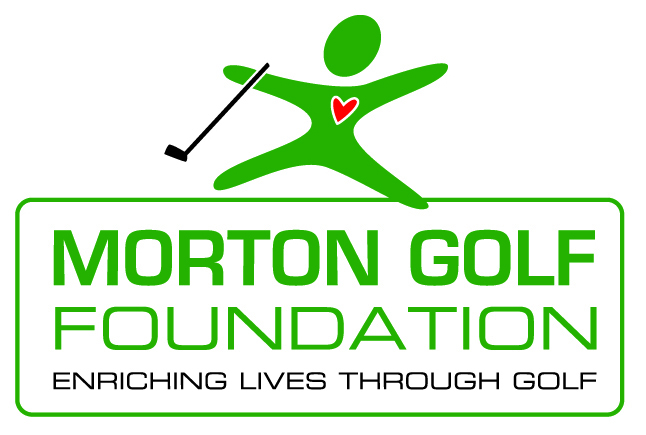 Introducing the Morton Golf Foundation   The principles of Morton Golf LLC, a golf facility management company, have been in the golf business for over 50 years.  Over the last five decades, their interest in bringing the values and the recreational aspect of the game of golf to junior golfers and more recently to the disabled community and the under-served, has led them to create the Morton Golf Foundation.  The Morton Golf Foundation was created for the purpose of working with other 501c3 organizations and individuals to promote better health, to provide educational scholarships, to bring the lifestyle of golf to the underprivileged and underserved and to teach life’s core values that emanate from the great game of golf.  Those needs will generally be supported within the Sacramento Region.   The Morton Golf Foundation will derive revenues through grant opportunities, in-kind donations, volunteer support, legacies, special events and sponsorships from businesses, corporations and individuals.Grant Application Procedures     Grants to other 501c3 organizations and/or to individuals must first fill out a standard application form, then be approved by the Morton Golf Foundation Board of Directors and finally provide the necessary documentation requested to account for how the funds were used.  Applications will be reviewed at quarterly Board Meetings. For more information, please contact:         Morton Golf Foundation         (916) 808-0969         jsiebers@hagginoaks.comAll inquiries are to be directed to Jane Siebers of the Morton Golf Foundation.  Morton Golf Foundation Grant Application   Name of Organization Applying for Grant:Address:  _______________________________________________________________Phone:  (      ) ___________________   Tax ID # ________________________________Website Address:  ________________________________________________________Name of CEO, President or Executive Director:  ________________________________Contact Person:  ____________________________   Title:  _______________________Address:  _______________________________________________________________E-Mail:  _______________________________   Phone:  (      ) ____________________About your application:Name of Program/Reason for application:  _____________________________________________________________________________________________________________Describe:  _______________________________________________________________________________________________________________________________________Amount Requested:  $________________Major funding sources to date:  _________________________________________________________________________________________________   How did you learn about our Grants Program?  ________________________________________________________________________________________________________ Has this organization applied for a Morton Golf Foundation grant before?  ___________Purpose of Program:  ____________________________________________________________________________________________________________________________ And/or Mission of Program:  ______________________________________________________________________________________________________________________ Needs funds will be used for:  _______________________________________________ _______________________________________________________________________ Measurable Goals:  ______________________________________________________________________________________________________________________________ Contribution Program brings to the Community:  ______________________________________________________________________________________________________  Target Population:  _______________________________________________________          Number served:  ______________________          :  _________________________          Geographic Area/s Served:  ___________________________________________           Location/s:  ________________________________________________________How are participants recruited?  __________________________________________________________________________________________________________________  How is the program structured?  __________________________________________________________________________________________________________________            Hours of Instruction?  _______________________________________________          Days per week/month?  ______________________________________________          Duration of Program?  _______________________________________________          Levels of instruction offered?  _________________________________________         How many times will each participant play a golf course during the program?  ___           Explain:  __________________________________________________________           Please Provide: An Organizational Operating Budget Last 2 years Organizational Balance SheetTotal $ Needed for Program:  $_________________Annual Program Operating BudgetWhere will Grant $ be used:Instruction ___________ How much?  $__________________________Equipment ___________ How much?  $ _________________________Administration ________ How much?  $ _________________________History:   Organization: _________________________________________________________   _____________________________________________________________________     _____________________________________________________________________     _____________________________________________________________________     Program History:  ______________________________________________________     _____________________________________________________________________     _____________________________________________________________________     _____________________________________________________________________     Past Accomplishments:  _________________________________________________   _____________________________________________________________________     _____________________________________________________________________   _____________________________________________________________________   What % of participants continue to play golf after the program ends?  _____________   _____________________________________________________________________   Attachments To Include with Application:Letter of Determination from IRS for 501c3 statusDetailed Operating Budget of OrganizationItemized Program BudgetList of Board of DirectorsFor non-profit corporations only – a photocopy of you current U. S. Treasury Tax exempt statusPlease enclose a copy of last year’s program schedule/promotional materials and/or press clippingsPlease submit application to jsiebers@hagginoaks.com or mail to 3645 Fulton Ave., Sacramento, CA   95821For Office Use Only:Date Grant Application is received:  __________________________________________  Reviewed and approved:      Yes  __________       No   __________Amount Granted   $  _______________________________________________________By:  _________________________________       Date:  __________________________Date Check Cut:  _________________________________________________________Date to send Feedback Letter/Information:  ____________________________________Date we require Feedback Letter/Information to be returned:  ______________________